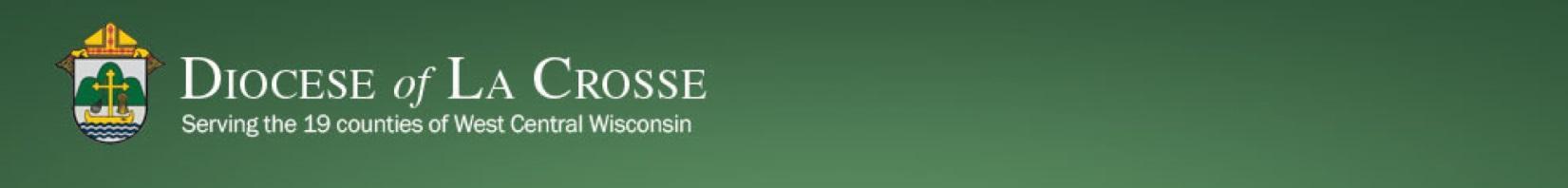 Chancery Bulletin - Vol. 8, No. 7.3 | July 25, 2023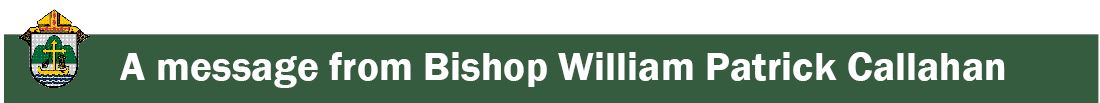 National Eucharistic Congress PilgrimageIn July 2024, the National Eucharistic Congress will be held in Indianapolis, IN. This 5-day experience, "Eyes Opened, Hearts on Fire," will be held July 17-24, 2024. Speakers such as Bishop Robert Barron, Fr. Mike Schmitz, Fr. John Burns, Bishop Andrew Cozzens, and many more will inspire and invite people to return to the source and summit of our Faith in the celebration of the Eucharist. In addition to the work being done in our Diocese as part of the Eucharistic Procession to Indianapolis, we are exploring the possibility of taking a group from the Diocese of La Crosse to attend the Eucharistic Congress. To prepare for such a pilgrimage, we need to know the number of pilgrims interested in joining a group from the Diocese of La Crosse to attend the National Eucharistic Congress. If you are interested in being part of this special pilgrimage, please email dbrannon@diolc.org with the number of people interested in attending. Once we know the number of people wishing to participate, we can provide further information related to costs, travel, and registration.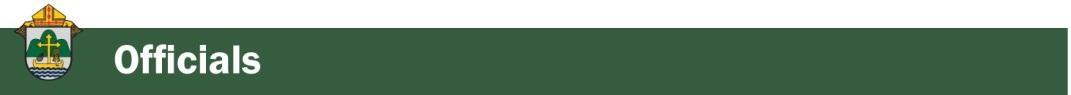 No items this week.<<Top >>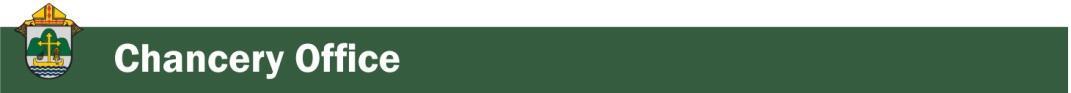 Chancellor Very Rev. William Dhein – 608.791.2655 | wdhein@diolc.orgNo items this week.<<Top >>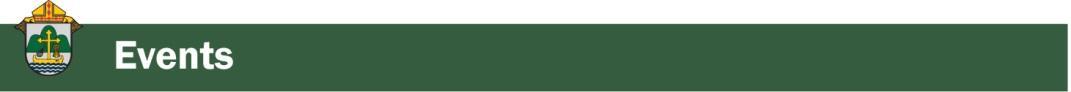 As of July 25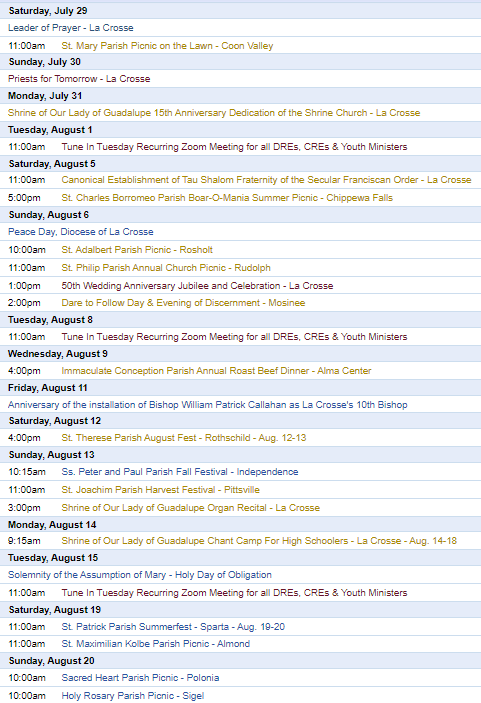 To get your parish events listed on the diocesan calendar, diolc.org/calendar, and in Catholic Life magazine, please send an email to datebook@diolc.org. Make sure you include the following details: date, beginning/ending times, event location, description, menu and cost, etc. If you have any questions, please call Pam Willer at 608.788.1524 for more information.<<Top >>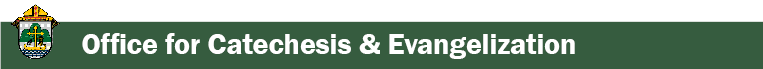 Director: Ann Lankford – 608.791.2658 | alankford@diolc.orgEucharistic Revival Communication / Event Updates:For your Parish Bulletin:
(Reminder) Join Us to Learn More about the Eucharist,  at the Heart of the Scriptures!  
During this National Eucharistic Revival, all Catholics are invited to grow in their understanding of Jesus’ True Presence in the Eucharist. Join Mark Hart, the renowned “Bible Geek,” on Monday, Aug. 21st from 5:30-8 p.m. for this virtual Conference on the Eucharist in Scripture. Mark presents in a compelling way, making the Scriptures on the Eucharist come alive. Register: diolc.org/witness or by using your smartphone’s camera to scan the QR code to the right. Cost is $10 per person and includes Mark’s book entitled “The Divine Encounter.” Join with others at the parish. – Don’t miss it! 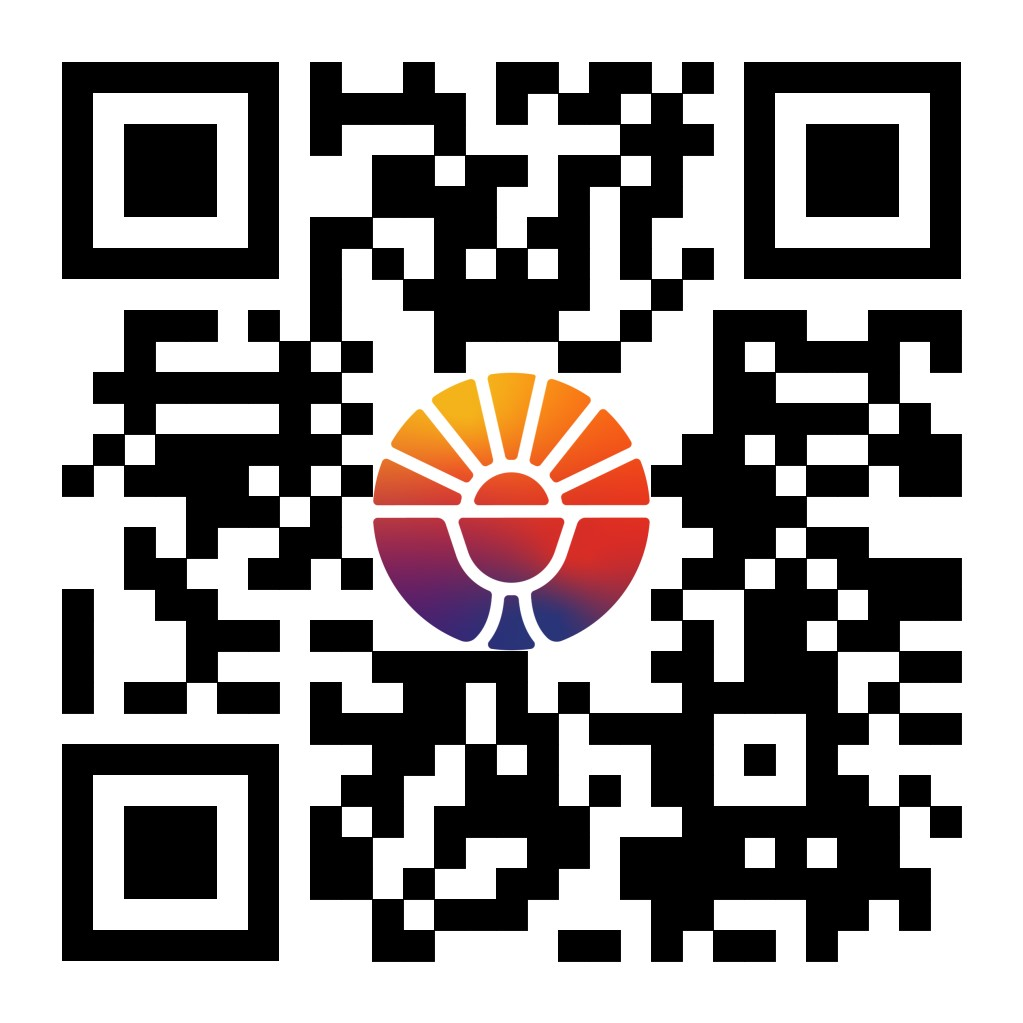 Parish Point Persons: Stoking the flames of Eucharistic Revival
Join Bishop Cozzens on Aug. 1, 2023 at 7 p.m., as he explains how every one of us plays a key role in spearheading this exciting movement at the local level. He will also show you how to get all the help you need to answer God’s call.We’re living through a pivotal moment in the history of the American Church, and now is the time for all of us to rise up and spread true love of Jesus in the Eucharist. That’s why this webinar is open to all, and thousands of people are expected to attend. Don’t miss out on this chance to learn and grow as a parish leader—sign up today, and invite a friend! Click here:  eucharisticrevival.org/bishop-cozzens-webinar or use your smartphone’s camera to scan the QR code to the right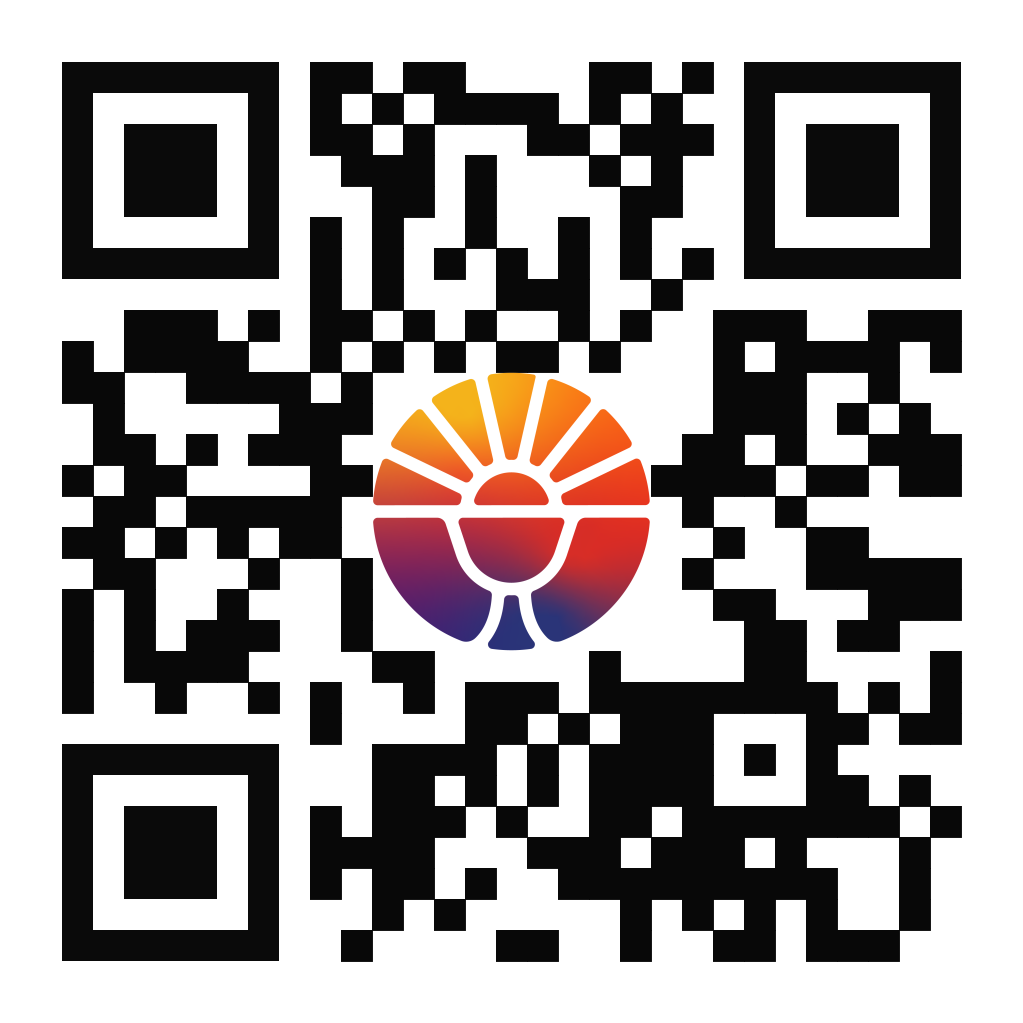 (Reminder) Planning for Fall with Bible Studies and Faith Studies:  
Training for Facilitators of Small Groups
Our greatest need is the formation of adults in the Catholic Faith. Small groups are a unique and essential avenue for parishioners to encounter Jesus, learn more about His teaching, grow in fellowship with one another which strengthens the community, prepare to participate in the Eucharistic celebration, and pray together.Clergy, your promotion of small groups is needed! Facilitators can be trained through a workshop on Franciscan at Home online learning. This training is most beneficial when the workshop is completed together with a group.  Through generous donors, every parish/school has a free year-long subscription. For further information and simple directions to register (at no cost) for Franciscan at Home, visit diolc.org/catechesis/bible-studies-and-small-group-resources or by using your smartphone’s camera to scan the QR code to the right.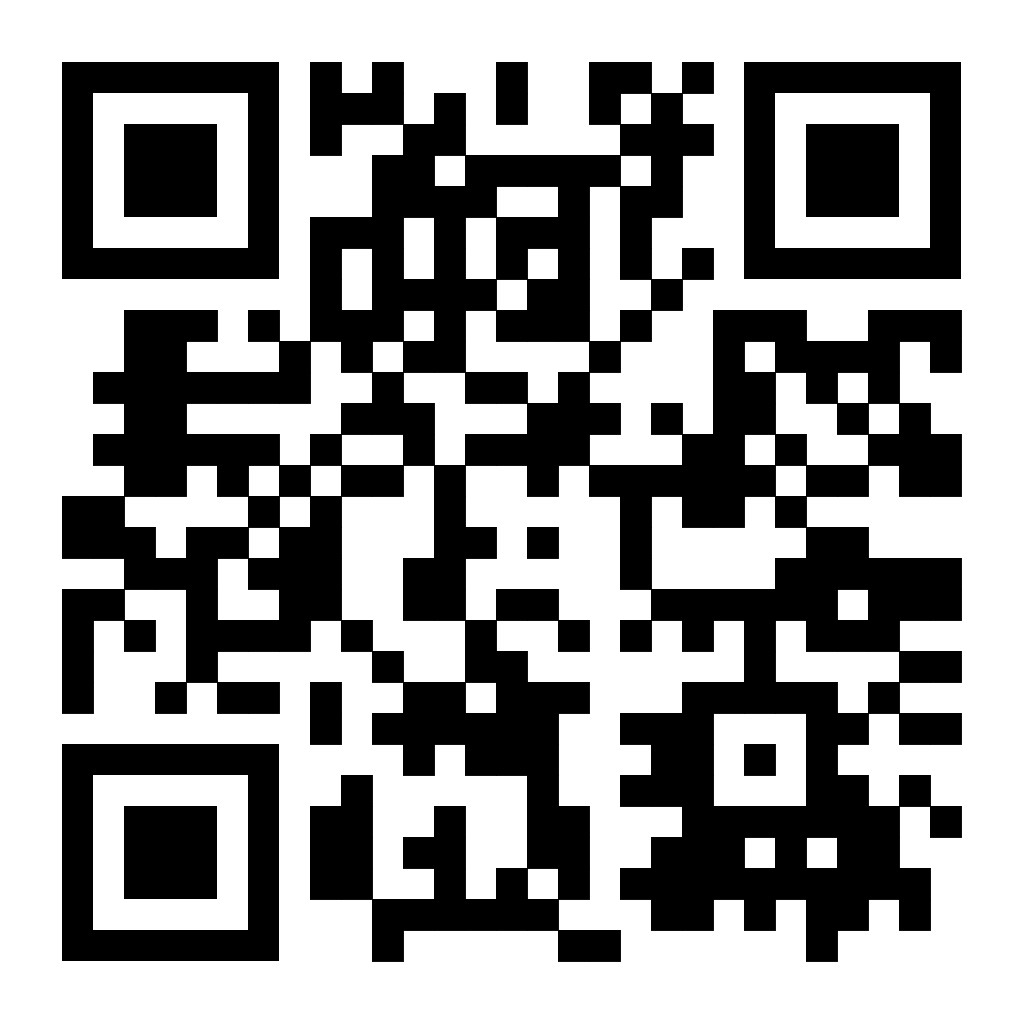 For your parish bulletin:
A Minute with Jesus: August 6    
42)  The Eucharist is called the Holy Sacrifice
A sacrifice is an offering of love for someone. Jesus rescued us and set us free from the bondage of sin by offering Himself through His painful sacrifice on the Cross. At each Mass, Jesus offers Himself to the Father for love of us. Jesus is not being “re-sacrificed” but the sacrifice of Calvary is being made present at each Mass. To express our gratitude and to open our hearts more deeply to Him, we can show our love by offering small sacrifices to Him: our willingness to forgive after being hurt by someone, cutting our time short with TV to take time for prayer, visiting someone who is sick etc.
Let’s pray this right now and every day this week: Thank You, Jesus, for loving me so much that You were willing to die in order to save me and set me free from the bondage of sin. This week, read how we are to imitate Jesus by walking in the way of love in Ephesians 5:2.
“Walk in the way of love, just as Christ loved me and gave Himself up for me as a fragrant offering and sacrifice to God” (Ephesians 5:2). For a list of all weekly proclamations up to Aug. 20 (with more to be added regularly), click here: diolc.org/eucharist/learn Catechetical Leader Information:Eucharistic Revival for Vacation Bible School and Parent Communications:
A Minute with Jesus: July 30
41) The Eucharist is called Holy Communion
When we receive Holy Communion at Mass, we are receiving Jesus Himself, which is our closest union with Him on earth. As we receive Jesus’ Body and Blood into our own body and soul, we are united with Him in a deep and intimate bond. Jesus feeds our soul, strengthening us to be faithful by following Him, and loving and serving Him through serving others, particularly those in need.  
Let’s pray this right now and every day this week: Jesus, thank you for the incredible treasure of Holy Communion in which You allow us to be united with You in the closest possible bond of friendship and love.
This week, read how Jesus encourages us to “remain” in Him in John 15:4-5.
Suggested:  Picture of a person receiving Holy CommunionClick here for entries before and after Aug. 20:  diolc.org/catechesis/catechetical-leaders-infoConfirmation Prep:
There are four confirmation programs highlighted on the catechesis webpage, with schedules that could include Theology of the Body, The Great Adventure Bible Timeline with a focus on key Biblical figures as seen in video clips, Tessions on each of the Gifts of the Holy Spirit, including video clips of a saint using a particular Gift.  For summaries of these materials, visit diolc.org/catechesis/sacramental-prep/confirmation<<Top >>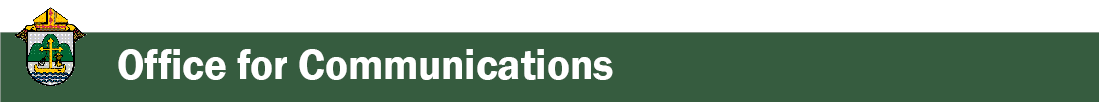 Director: Erik Archer– 608.791.2661 |  earcher@diolc.org“Why They Follow” is a short and profound book. Within the first few pages, the author states, “Communication is not one task among many, nor the work of one department or one person. It is an essential skill for every leaders and it is sacred work.” The core of the Christian message is to communicate. This book is on our desks, in our hands and on our minds. We want to share it with you and your teams as well. Word on Fire is distributing the book in “parish packs” of 10 books for $99. 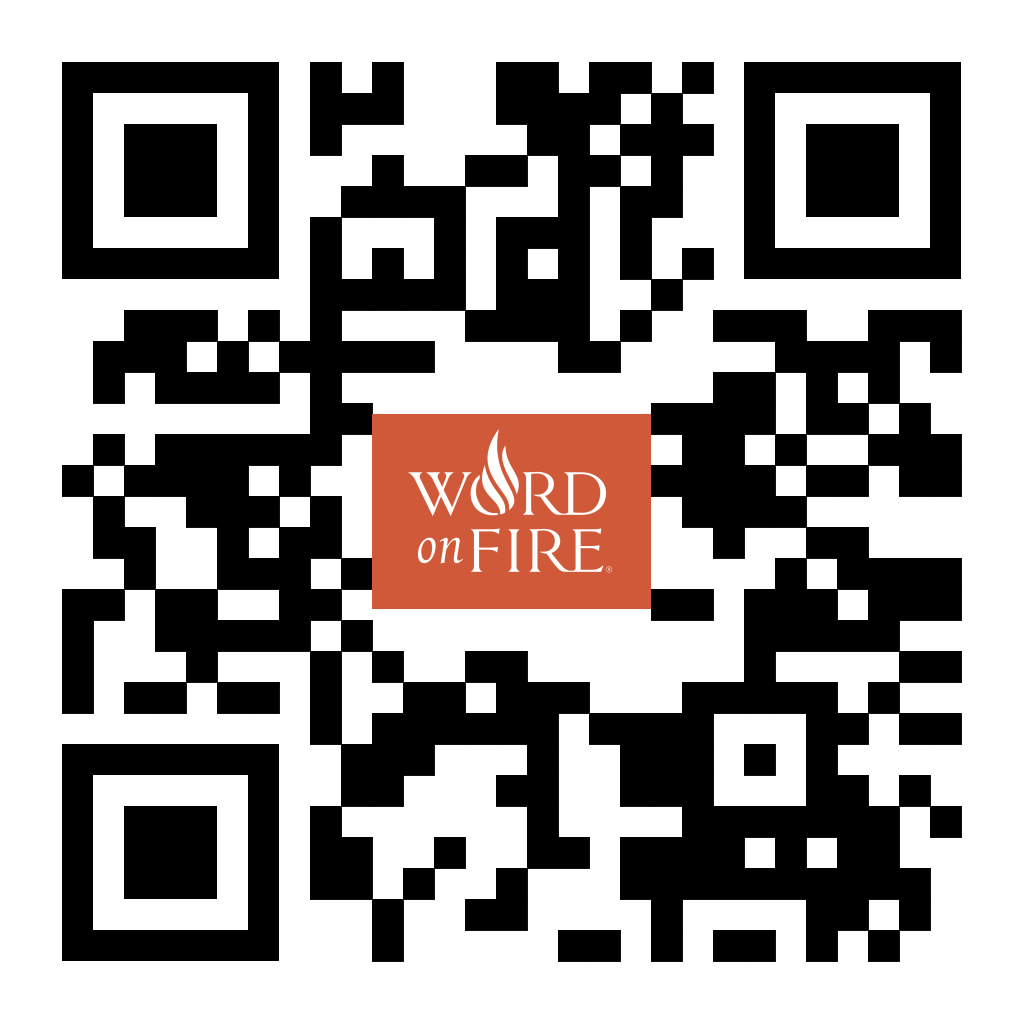 The book costs $29.10 for a single copy on Amazon, so if I could do math, I would tell you the significant percentage savings when Word on Fire is only charging $9.99 a copy. I would not have gotten this question right on the ACT.You can purchase copies by visiting https://bookstore.wordonfire.org/products/why-they-follow or by using your smartphone’s camera to scan the QR code to the right.<<Top >>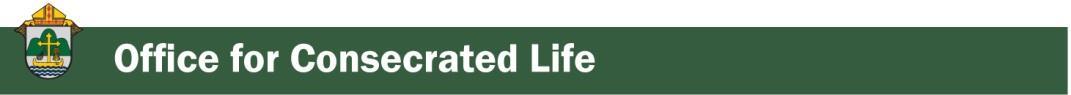 Director: Sr. Donna Krzmarzick, ISSM – 608.791.2690 | dkrzmarzick@diolc.orgNo items this week.<<Top >>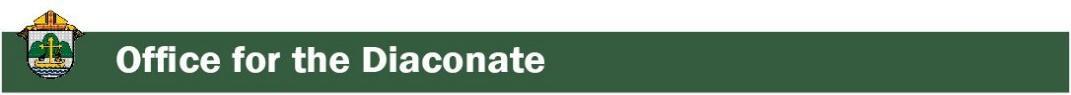 Director:  Deacon Robert Riedl – 608.791.2665 | rriedl@diolclergy.org (Reminder) Bishop’s Day with Deacons and their wives | Aug. 12 
August 12th, 2023 is Bishop’s Day with the Deacons and their wives. The refectory will be open at 11:00 am until registration begins at 12:30 pm for anyone who may want to come early and bring their own lunch to eat and visit with others.  Please contact Renee’ to register at rorth@diolc.org  or if you did not receive an invitation in the mail.  Attendance is expected!(Reminder) Fall Ministry Days |Oct. 16-17 
This is a good way to take advantage of Continuing Education Credits. Attendance is encouraged.<<Top >>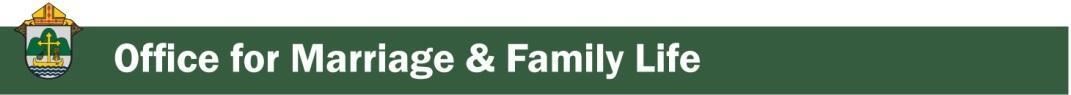 Director: Christopher Rogers – 608.791.2659 | crogers@diolc.orgFor Your Parish Bulletin:(Reminder) RetrouvailleHealing Your Marriage – Retrouvaille (French for “Rediscovery”) is a 3-phase program designed to give you the tools to restore your marriage and rebuild a loving relationship. The next program in Central Wisconsin begins with a weekend stay, Aug. 25-27, 2023 in the Wausau area. For more information or to register, call 1.877.922.HOPE (4673) or visit website: HelpOurMarriage.org or use your smartphone’s camera to scan the QR code to the right for more information. Fully Confidential and affordable. Space is limited. Register early.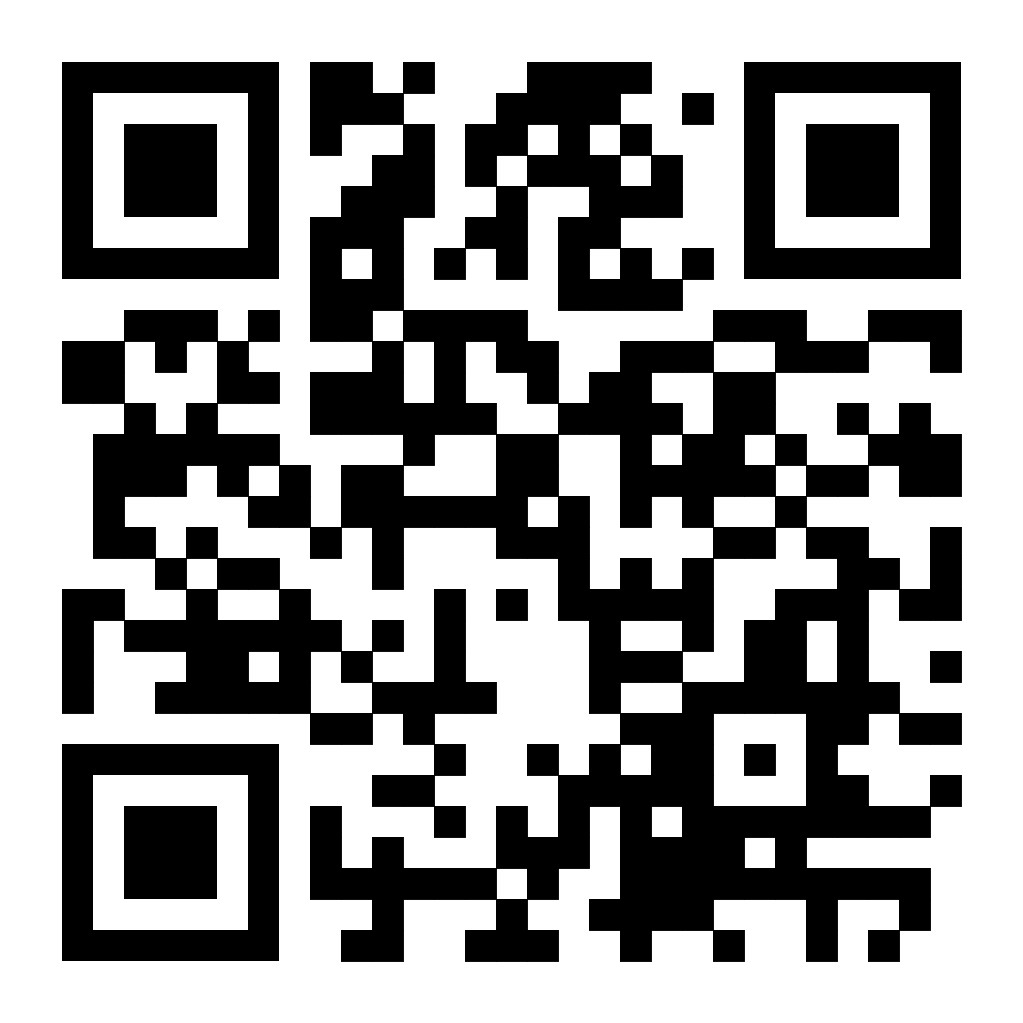 Please visit: drive.google.com/file/d/13YHFx_1JntbNh4riXi2brvow6-i1bbVP/view for three very short blurbs as options for when bulletin space is tight.(Reminder) Domestic Church Retreat | Aug. 26-27St. Joseph Parish, 911 Wilson Ave., Menomonie, WI 54751 This Domestic Church Evangelization Retreat begins on Saturday morning at 8:30 a.m. and ends at 4:30 p.m. the following Sunday. During the retreat, couples are invited to delve more deeply into the graces of their shared spiritual journey. The goal of the retreat is to strengthen the couple’s spousal union and lead them to experience complete harmony and joy in their marriage through simple formation and meaningful dialogue that intentionally places Christ in the center. Please visit diolc.org/marriage/marriage-enrichment/ or use your smartphone’s camera to scan the QR code to the right for more information.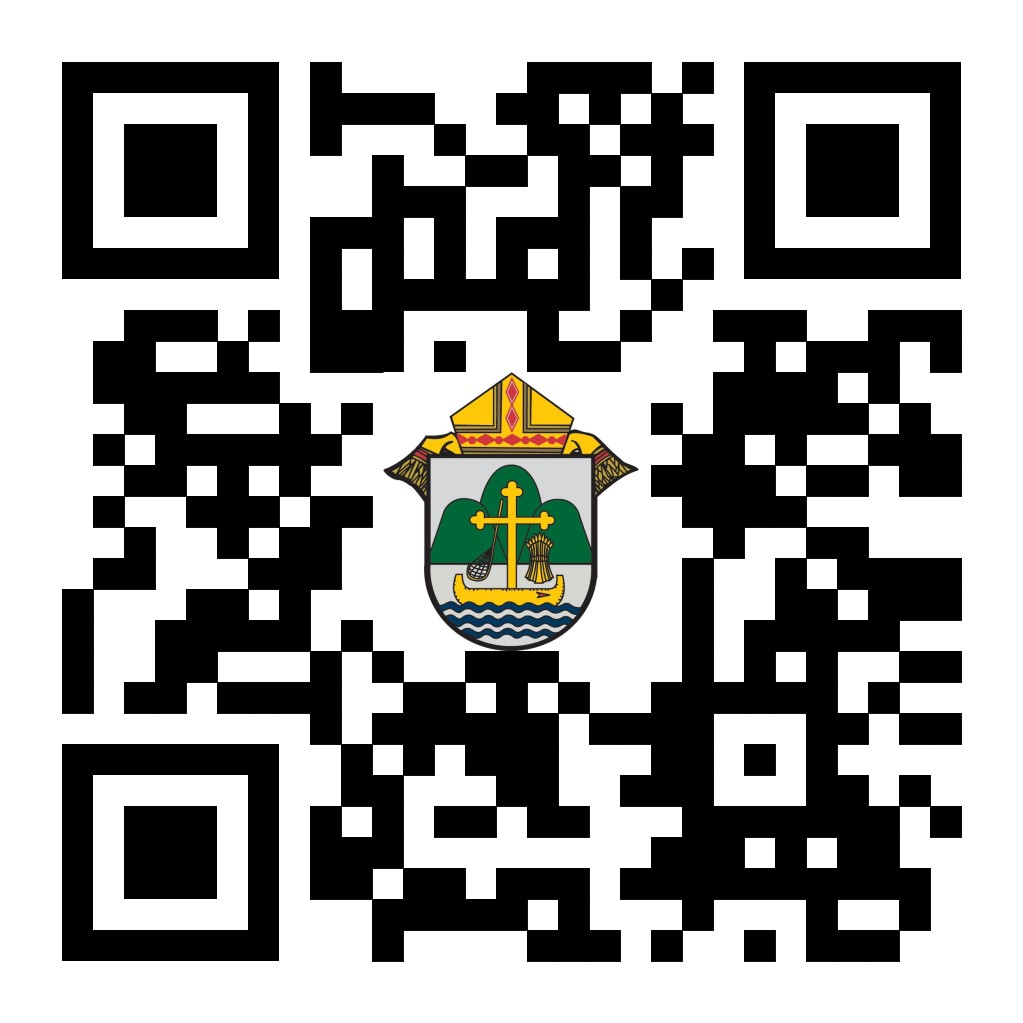 For Your Parish Bulletin: Natural Family PlanningFertility Awareness Talk | Aug. 26-27 (9:30am - 12pm)St. Mary's Parish in Altoona, 1812 Lynn Avenue Altoona, WI, 54720This presentation will encourage awareness of topics not included in standard health classes but are vital to understanding God's design for our bodies and the gift of fertility. It will be especially relevant to young women who want to learn more about their bodies' design, engaged couples who are discerning an NFP method, postpartum moms or moms who want to educate their daughters.Natural Family Planning Awareness Week is July 23–29. Please find resources below.For Priests and Deacons: Homily notes for Sunday Mass and weekdays are below. They are meant to aid the priest or deacon in his reflection upon Scripture. USCCB 2023 NFP Week Homily Notes   En EspañolFor Your Parish Bulletin: Bulletin insert for the NFP Awareness Week 
Marriage: One Flesh, Given and Received En Español“The benefits of Natural Family Planning – self-knowledge, marital satisfaction, spiritual growth for both husband and wife – these make NFP unique.” (Lee Ann Doerflinger, “Natural Family Planning: An Unexpected Grace,” Respect Life Program, USCCB, 2002.) To learn more visit diolc.org/nfp or contact Christy Kitzhaber at ckitzhaber@diolc.orgFor Display in your Parish: 
2023 NFP Poster   En EspañolFor Priests, Deacons and Parish staff:  USCCB Free Resources to DownloadDiocese of La Crosse NFP Brochure (use diolc.org email for access)NFP classes are offered to interested couples by the Marriage and Family Life Office. Toinquire about diocesan classes, go to diolc.org/nfp or email ckitzhaber@diolc.org. Readmore regarding NFP on the USCCB web site at www.usccb.org/prolife/issues/nfp.For Your Parish Bulletin:
A SymptoPro NFP In-Person Class will be offered in the Wausau Deanery at St. John the Baptist Parish, 103 N. 4th Ave., Edgar, WI 54426 on:  Sunday, Sept. 17 at 3:00 p.m. – 5:00 p.m.
Saturday, Sept. 30 at 1:30 p.m. – 3:30 p.m.
Sunday, Oct. 15 at 3:00 p.m. – 5:00 p.m.
Please contact Nancy Hackel  at nhackel@stjohnedgar.org to register for this 3-session course. Please download the poster here.For Pastors and Marriage Preparation coordinators: The Sympto-Pro online course is $135. The in-person course is $100. We are offering a premium product for a discount price to encourage couples to take the course in person if possible. If you would like to discuss the possibility of having an in-person course in your deanery, please contact Christy Kitzhaber at ckitzhaber@diolc.org. (Most of our SymptoPro instructors are located on the East side of the diocese.)(Reminder) For your parish bulletin:Worldwide Marriage Encounter
A Worldwide Marriage Encounter Weekend is like springtime. It’s a weekend of fresh air, the rebirth of romance and new beginnings. If you would like to make your marriage even more special than it already is, visit wwme.org, call 563.920.9419 or use your smartphone’s camera to scan the QR code to the right for more information. The next weekend is Sept. 22-24 in Dubuque, IA and April 12-14 in Epworth, Iowa. Click on this link to the Facebook event page: fb.me/e/3IxlIi4fA. Please share on your parish Facebook page.Do you know a couple who have been married for 70, 75 or more years? Worldwide Marriage Encounter highlights and honors couples who have very long marriages. Every state in the U.S. will honor one nominated couple who is married the longest.  Please nominate a couple by going to wwme.org or use your smartphone’s camera to scan the QR code to the right and nominate them at the top of the page. Nominations should be in by Sept. 15th. For questions, call 641.753.6953. 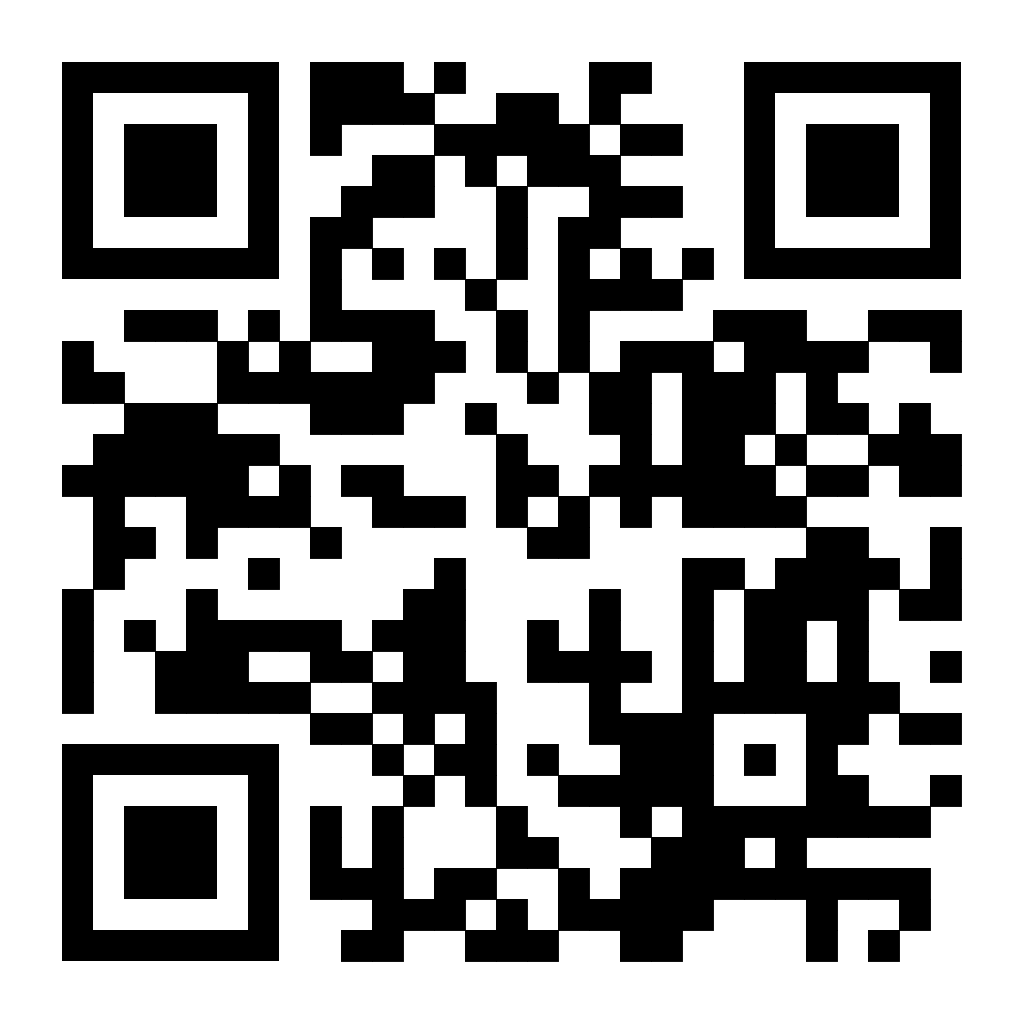 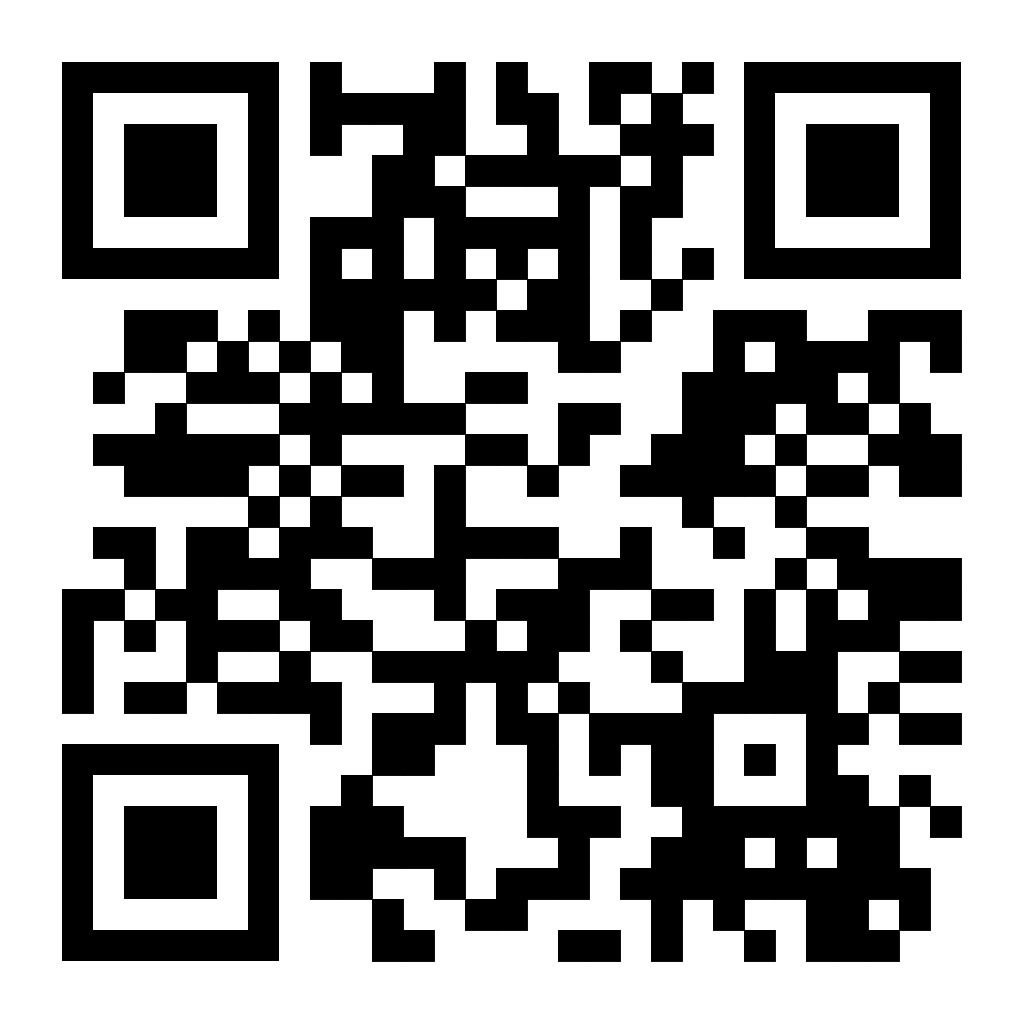 (Reminder) Marriage Enrichment and Parenting Resources.For Your Marriage Website: foryourmarriage.org/ or use your smartphone’s camera to scan the QR code to the right. This website from the USCCB helps couples at all stages of life to understand and live God’s plan for happy, holy marriages.Teaching the Way of Love: Please visit twl4parents.com/ or use your smartphone’s camera to scan the QR code to the right. This website is full of encouragement and tips for parents to continue to be the primary educators of their children.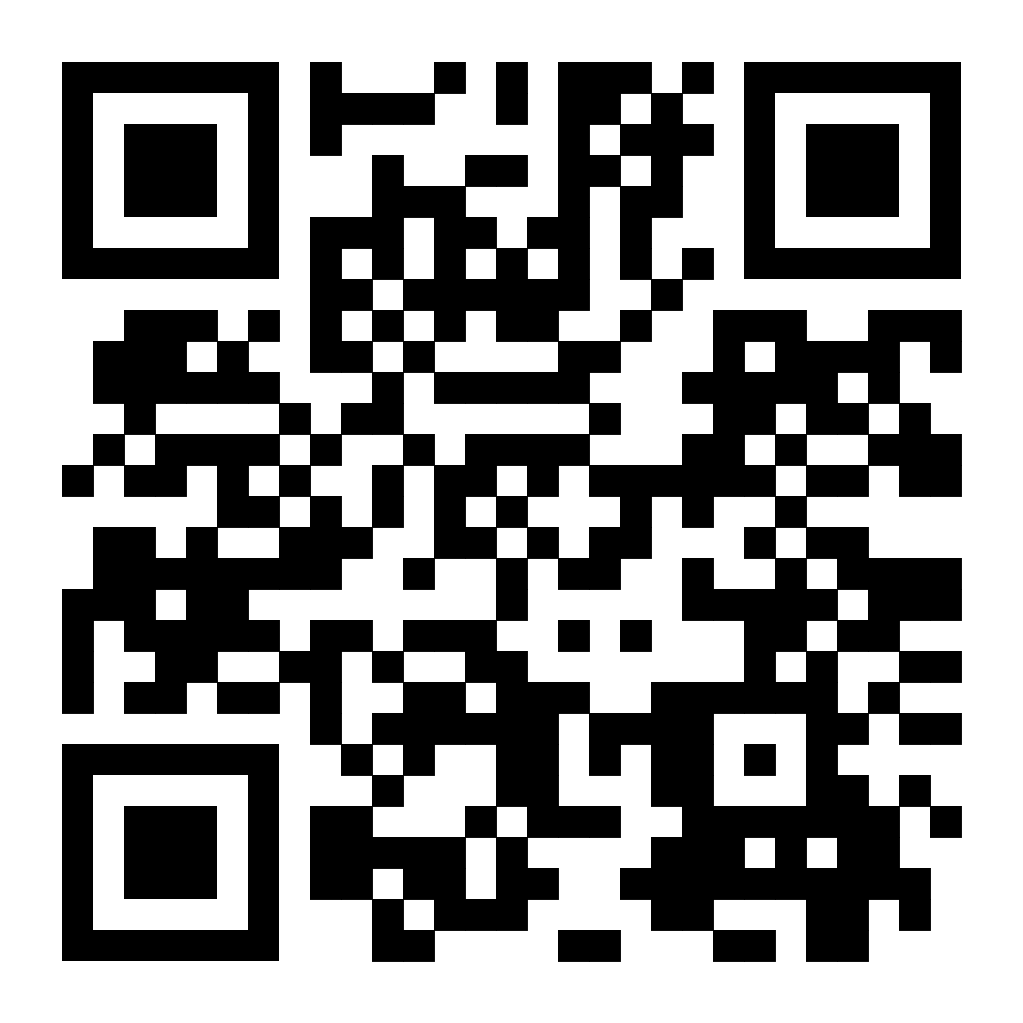 (Reminder) Diocesan Website for Clergy and Marriage Ministers Regarding Marriage Preparation.Use this link: diolc.org/marriage/marriage-preparation/marriage-preparation-for-ministers/ to go directly to the section of our website containing resources for clergy and marriage ministers. There are step-by-step instructions, downloadable guidelines, downloadable forms and much more! Please let us know if we can assist you in this ministry. (Reminder) Process for Training FOCCUS Facilitators The process for training FOCCUS facilitators is as follows: Each parish needs to contact FOCCUS directly to set up an account for your parish, if one has not already been set up and then train your couples directly through FOCCUS. The contact person at FOCCUS is Max Allen. He is happy to work directly with your parish priest or contact person. His contact information is: email: mrallen@foccusinc.com or phone: 402.827.3735 ext. 1317. <<Top >>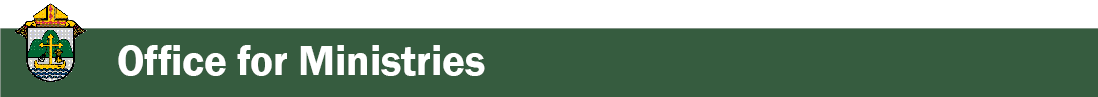 Director: Christopher Ruff – 608.791.0161 | cruff@diolc.orgReminder - For Your Parish Bulletin:Video Testimonials on the Lay Formation Institute (LFI)Watch short videos of what the most recent graduates are saying about their Lay Formation experience, how it has deepened their relationship with Christ and their Faith! Registration is now open for the next two-year cycle that begins in the fall of 2023. For the video clips and more information, visit diolc.org/lay-formation, or use your smartphone’s camera to scan the QR code to the right. Discuss enrollment with your pastor and contact the Office for Ministries and Social Concerns at ministries@diolc.org or call 608.791.0161. 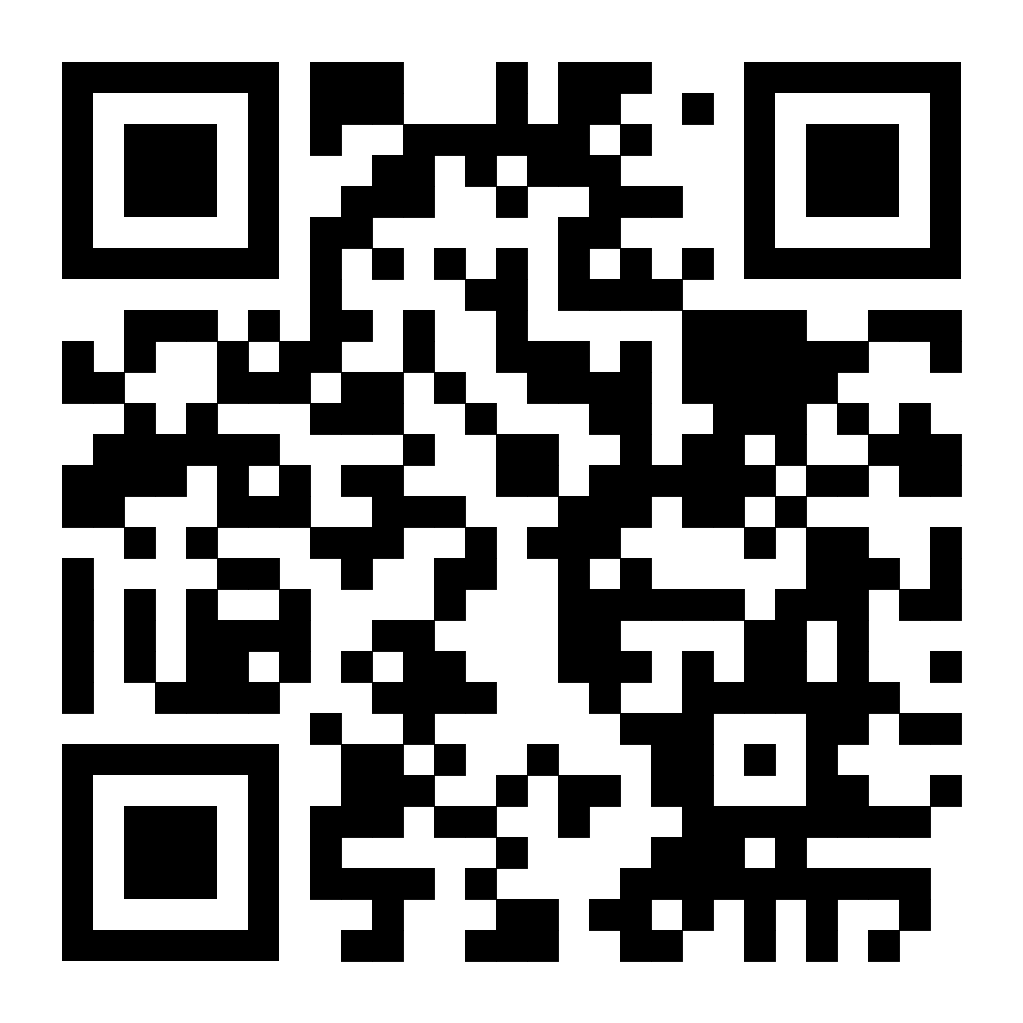 <<Top >>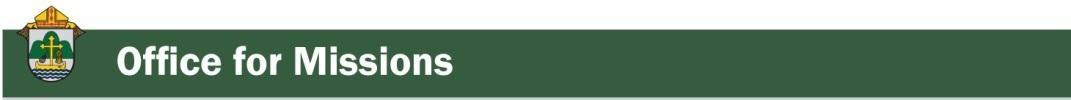 Director: Fr. Woodrow Pace – 608.791.2676 | wpace@diolc.orgNo items this week.<<Top >>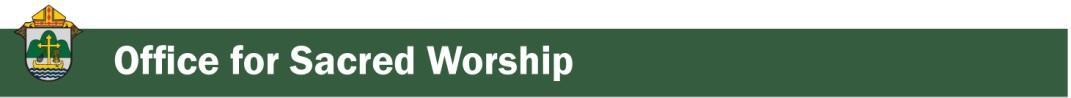 Director: Christopher Carstens – 608.791.0161 | ccarstens@diolc.orgMemorial of Saints Martha, Mary and Lazarus (July 29)
From the USCCB’s Committee on Divine Worship
On Jan. 26, 2021, Pope Francis ordered the inscription of Saints Martha, Mary, and Lazarus into the General Roman Calendar, to replace the existing celebration of Saint Martha alone. Saints Martha, Mary, and Lazarus are celebrated each year as an Obligatory Memorial on July 29.Roman Missal: An interim Mass formulary has been approved for use at this time in both English and Spanish.Lectionary: The Lectionary for the Mass readings on this Memorial have been retained (Proper of Saints, no. 607): the Gospel Acclamation and Gospel are mandatory, but the First Reading and Responsorial Psalm may be taken either from the Mass readings of the day or from the Proper of Saints.Liturgy of the Hours: Office of Readings—Psalmody of the day (i.e., Psalter, Week I). First and Second Readings with their Responsories of the day, and Concluding Prayer from the Common of Holy Men. Morning Prayer and Evening Prayer—Psalmody of the day. Other elements from the Psalter of the day or the Common of Holy Men. Concluding Prayer from the Common of Holy Men.Optional Memorial of Blessed Solanus Casey (July 30)
Bishop Callahan announced in a May 15, 2023 letter to priests that the Holy See had granted his request to include Blessed James Miller and Blessed Solanus Cases as optional memorials in the proper calendar of the Diocese of La Crosse on Feb. 13 and July 30, respectively. The Collect for Blessed Solanus Casey and the Second Reading from the Office of Readings are available here.Vatican Issues Suggested Lectionary Readings for Mass “For Chastity”
From the Bishops’ Committee on Divine Worship Newsletter, May-June 2023On March 20, 2023, the Dicastery for Divine Worship and the Discipline of the Sacraments promulgated a set of suggested readings in the Ordo lectionum Missæ for the Mass “For Chastity,” found in no. 39 of the Masses and Prayers for Various Needs and Occasions in the Roman Missal. The Mass formulary was inserted into the Missal beginning with the editio typica tertia in 2002 but there were no corresponding suggestions for Lectionary readings until the present. The Dicastery’s decree was publicly announced on June 22. More information on this Mass, citations of the suggested readings, and free PDF downloads in English and Spanish, are available at USCCB.org/prayer-worship/the-mass/votive-masses-and-various-needs/mass-for-chastity-readings.The Divine Office Hymnal: Available for Purchase and Optional Liturgical Use
From the Bishops’ Committee on Divine Worship Newsletter, May-June 2023The USCCB’s Secretariat of Divine Worship announces the publication of The Divine Office Hymnal and its availability for optional liturgical use in the United States, now available for purchase at GIAmusic.com/divineoffice. The pew edition costs $25, while the accompaniment book for piano and organ costs $100. Several indices are included, and it is organized to follow the structure of the Liturgy of the Hours; these features help facilitate the use of the hymnal in a variety of circumstances.<<Top >>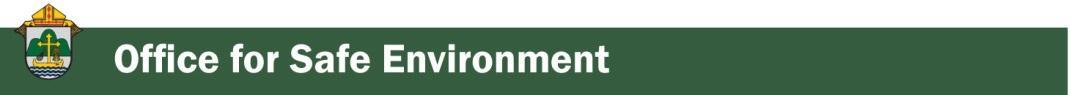 Director: Teresa Brown – 608.791.2679 | tbrown@diolc.orgDIOCESE OF LA CROSSE GUIDELINES FOR REPORTING INSTANCES OF CHILD ABUSEThe Diocese of La Crosse, through its policies and procedures, seeks to provide a prompt, appropriate and compassionate response to reporters of sexual abuse of a child by any diocesan agent (bishop, priest, deacon, employee, religious, vendor or volunteer). Anyone wishing to make a report of an allegation of sexual abuse should send that report to Mrs. Teresa Brown, Complaint Intake Agent, at the Diocese of La Crosse, P.O. Box 4004, La Crosse, WI 54602-4004. Alternatively, you can contact Mrs. Brown at 608.791.0179 or intakeagent@diolc.org. The reporting form is available through the Diocese of La Crosse Office of Safe Environment or on the diocesan website at: diolc.org/safe-environment/reporting. Individuals are also encouraged to take their reports directly to civil authorities. Copies of the diocesan policy are available through your local Parish and on the diocesan website. If you have any questions about the Diocese of La Crosse and the implementation of the Charter for the Protection of Children and Young People, please contact Teresa Brown, Diocese of La Crosse, at 608.791.2679 or tbrown@diolc.org.If you would like a pre-recorded Safe Environment Training Video to train your School or Parish staff and volunteers, please contact the office prior to Aug. 2. Onsite training is still available.Open dates in August include Aug. 25 and 28 all day and after 12 p.m. Aug. 29 and all day on Aug. 31. The only dates not available in September are the 13th and 20th. Requests for Letters of Suitability are now sent to the Office of the Vicar for Clergy attention:  Renee Orth at rorth@diolc.org. Please remember to include the following:Who: State your nameWhat: State what will you be doing outside the Diocese that requires a letter A wedding, funeral, pilgrimage etc. Where: State where are you traveling toWhen: State the date you will be outside the DioceseAs a reminder, you must have a current background check and training to receive a letter.<<Top >>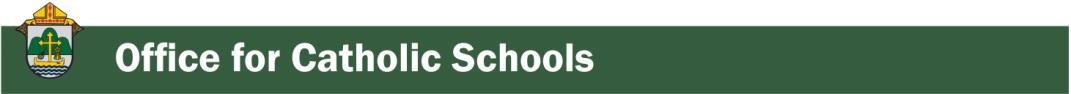 Superintendent: Thomas Reichenbacher – 608.788.7707 | treichenbacher@diolc.orgNo items this week.<<Top >>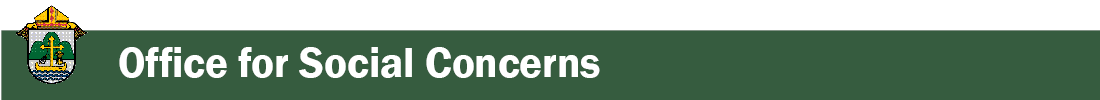 Director: Christopher Ruff – 608.791.0161 | cruff@diolc.org(Reminder) NOTE: Pastors and Social Concerns Representatives Karen Becker has been hired part-time to assist in the Office for Ministries and Social Concerns.  The plan is for her to make the rounds of deanery clergy meetings, and also to gather the social ministry/social concerns leaders and volunteers of our parishes, one deanery at a time, for fellowship and idea-sharing.  Karen retired from her full-time executive position with Catholic Charities but continues to work limited hours there as well.  Her connections and much practical experience with Catholic Charities will be a great asset as we continue to strive to be the hands and heart of Jesus Christ to our neighbor in need.  I thank you in advance for welcoming Karen in this new role as she reaches out to you.  This project will be taken a year at a time, with the goal of providing a spark to the wonderful social ministry already being carried out, as evidenced in the Directory of Parish Social Ministry Initiatives.Karen's contact information is the following: Email - kbecker@diolc.org; Phone - 608-519-9886.For Parish Bulletins in La Crosse and Coulee Region:Special Morning Event Aug. 19 - Catholic Medical Association, La Crosse GuildThe La Crosse Guild of the Catholic Medical Association (CMA) is sponsoring an event at the Shrine of Our Lady of Guadalupe open to all persons on Saturday, August 19.  8:30 AM - Holy Mass 9:30 - Buffet breakfast in the Culina Mariana (Shrine restaurant).  10:00 - Presentation by Rev. Randal Kasel, pastor of St. Michael’s Parish, Pine Island, on   “Spiritual Armor for Everyday Life:  Prayer, Humility, and Hope.”  Cost - $15/person.  Register by Aug. 14 - Make check payable to "La Crosse Guild of the CMA" and mail to: Charlie Peters, MD, La Crosse Guild, N8536 County Road TT, Holmen, WI 54636.Questions?  Contact Dr. Stephen Pavela at: slpavela@gmail.com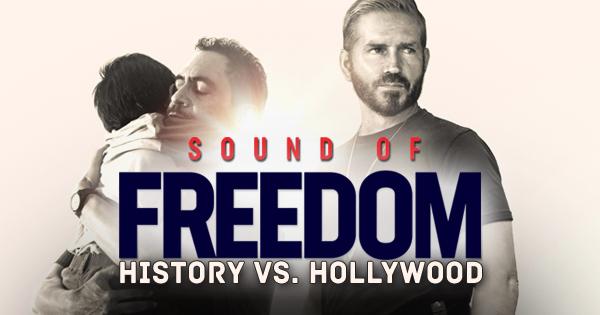 (Reminder) For Your Parish Bulletin:See SOUND OF FREEDOM – Powerful Movie on Daring Rescue of Trafficked ChildrenSee the movie taking the country by storm – SOUND OF FREEDOM, a true story starring Jim Caviezel as Tim Ballard, a Homeland Security agent who quits his job and puts his life at risk to go on a dangerous journey through the Colombian jungle to rescue hundreds of children from human traffickers.  This powerful drama raises awareness about the 2 million children exploited every year in the international sex-trafficking trade. To find out where you can see it, visit angel.com/watch/sound-of-freedom, or scan the QR code to the right.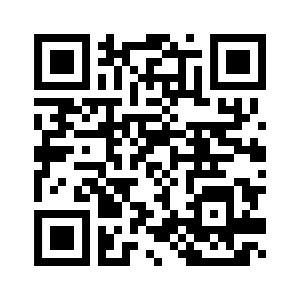 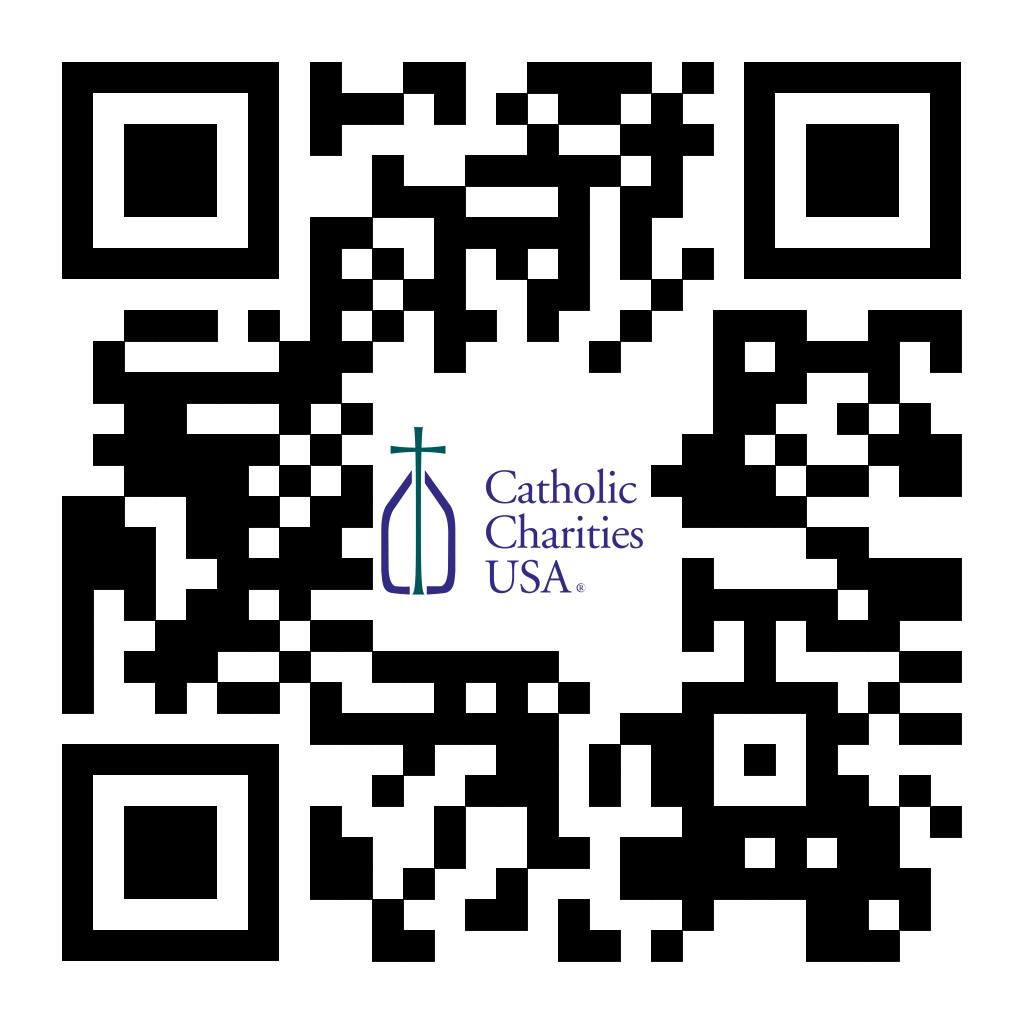 (Reminder) For Your Parish Bulletin:
Pregnant and in distress? Confidential help is available.
Make a confidential call to Catholic Charities at 844.644.7223 (844.64.GRACE) or text 715.600.6391. To learn more, visit cclse.org/i-think-im-pregnant or scan the QR code to the right. For additional pregnancy support resources and locations, visit diolc.org/pregnancy-resources.(Reminder) For Your Parish Bulletin:
Post-Abortion Healing Ministry in the Diocese of La Crosse
Do you know someone who is carrying the grief and sorrow of past abortions? Project Rachel Ministry offers a compassionate heart and confidential help. Call 608.860.6698 or email projectrachel@diolc.org.<<Top >>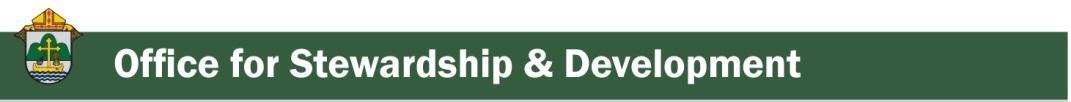 Director: Jeff Reiter – 608.791.2653 | jreiter@diolc.orgInspired By The Spirit:
Thank you to all those who worked hard to make the campaign successful. We raised over $55 million in total, with 68.4% or over $37.7 million supporting our parishes' efforts.Remember, despite the consultants no longer being in the Diocese, the campaign continues, and we still accept gifts through June 30, 2028, the campaign's official end. You may want to every so often remind people that they can still give to the campaign and support the efforts.  New gifts and encouraging fulfillment of existing pledges can help offset some cost increases. Deferring maintenance for three years increases costs by 78% in just three years due to inflationary product and labor costs and further damage. In fact, according to Facilitiesnet, a facilities management website:"Studies of organizations show that on average, for every dollar "saved" by deferring maintenance, there comes a four-dollar increase in future capital renewal costs. Those are the direct costs for that specific asset. There are additional indirect costs that may have an even larger impact. Over the life of that asset, those additional costs may total more than 15 times what would have been spent on the maintenance had it not been deferred." But it is not only the charity of cost savings and the stewardship of the gifts we have received; renovations, new builds, and quality improvements to our parishes' environments spark interest and create excitement in and around our communities that are opportunities for evangelization.New Weekly Stewardship quotes (shorter bulletin reflections)July - Septemberhttps://diolc.org/wp-content/uploads/2023/07/July-Sept-Stewardship-Quotes.pdf New Weekly Stewardship Prayers of the FaithfulJuly - Septemberhttps://diolc.org/wp-content/uploads/2023/07/July-Sept-Weekly-Prayers-of-the-Faithful.pdf Stewardship Bulletin Reflections for Weekends:07/30https://diolc.org/wp-content/uploads/2023/06/07.30.23-stewardship-bulletin-announcements.pdf 08/06https://diolc.org/wp-content/uploads/2023/07/08.06.23-stewardship-bulletin-announcements.pdf 08/13https://diolc.org/wp-content/uploads/2023/07/08.13.23-stewardship-bulletin-announcements.pdf08/20https://diolc.org/wp-content/uploads/2023/07/08.20.23-stewardship-bulletin-announcements.pdf  Stewardship Homily Reflections:
Stewardship reflections for your homily development:For Weeks 07/30 - 08/20/23:https://diolc.org/wp-content/uploads/2023/07/Homily-Guide-07.25.23.pdf Reminder: Planned Giving – Leaving a Legacy, Wills, Bequest and Endowments:
We have inherited such treasures from our parents, grandparents and great-grandparents, those whose shoulders we stand on today. Now it is our turn to ensure future generations can enjoy the reverence and beauty of a well-maintained parish. Leveraging the Capital Campaign and providing parishioners with information on Endowments, Trusts and Bequests are just a few ways a parish can help prepare for its future. Our Estate Planning Guide can help people save several hundred dollars in legal and financial estate planning costs. We have sent out several hundred copies per individual request, and each Parish has received a copy. Do not hesitate to contact our office if you want additional copies. Our Planned Giving website is diolclegacy.org. People can find calculators, additional information, sign up for a newsletter and request copies of specific estate planning guides and information.If you would like more legacy-giving information, presentations or ads for your Parish bulletin, please do not hesitate to contact our office or the Catholic Foundation of West Central Wisconsin (cfwcw.org) at 608.519.9892 or email: jreiter@cfwcw.org.<<Top >>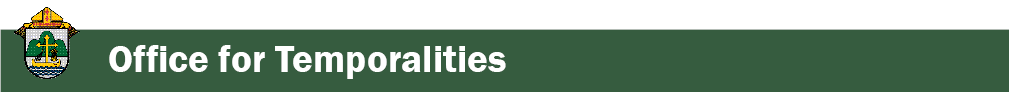 Diocesan Finance Officer: James Reider – 608.791.2668 | jreider@diolc.org Health Enews from Catholic Mutual Group Please click here for the July edition of CMG Health Enews.<<Top >>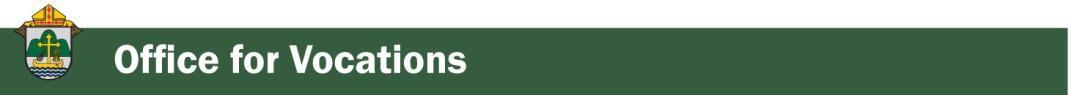 Director of Vocation Recruitment: Fr. Nate Kuhn – 608.791.2666 | nkuhn@diolc.orgDare To Follow—Additional Date Added:We are adding one additional Dare to Follow Day and Evening of Discernment at St. Paul Catholic Church (603 4th St.) in Mosinee on Aug. 6.2pm - 5pm: Ages 12-166pm - 9ppm: Ages 17+ To register please contact abrueggen@diolc.org or rorth@diolc.org  608-791-2667Vocations Intercessions:Please include the following intercession for vocations for your Sunday prayers of the faithful.For a strengthening of all vocations, that we may all strive to follow God's call to holiness.Consider adding a vocations paragraph to your parish bulletin. Below is an example – they will be changed each week. Feel free to use any or all of them.Come Follow Me!When Peter encountered Jesus for the first time, he was busy doing his daily work, fishing. He was minding his own business, when Jesus approached him and asked him to put his nets out into the deep water for a catch. Although hesitant, he did as Jesus asked him and caught an over-abundance of fish! When they arrived back on shore, Jesus said to Peter, “Come, follow me…” and Peter did. In just the same way, the Lord continues to work in our world today, approaching us in our normal, daily lives and inviting us to consider following Him. Have you ever considered following the Lord as a priest, like Peter? Do you know of a young man who you think the Lord may be calling to be a priest? Perhaps this is the Lord’s invitation to follow Him. To begin the conversation or to inquire about what it means to be a priest, please contact me: Fr. Nate Kuhn, Director of Vocational Recruitment for the Diocese of La Crosse, 3710 East Ave. S. PO Box 4004, La Crosse, WI 54602; or by phone at: 608.791.2667. God bless you!<<Top >>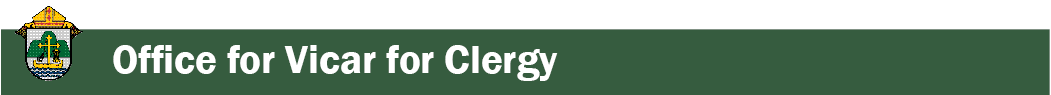 Director: Very Rev. Woodrow H. Pace – 608.791.2689 | wpace@diolc.orgRequests for Letters of Suitability are now sent to the Office of the Vicar for Clergy attention:  Renee Orth at rorth@diolc.org. Please remember to include the following:Who: State your nameWhat: State what will you be doing outside the Diocese that requires a letter A wedding, funeral, pilgrimage etc. Where: State where are you traveling toWhen: State the date you will be outside the DioceseAs a reminder, you must have a current background check and training to receive a letter.<<Top >>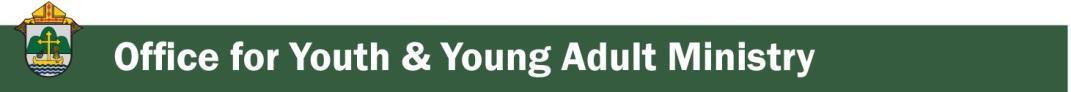 Director: Christopher Rogers – 608.791.2659 | crogers@diolc.org(Reminder) LifeTeen Genesis Conference ScholarshipThe sole focus of this conference is helping you start solid youth ministry in your parish! The conference will be held Sept. 24-26, 2023 in Boerne, Texas. This scholarship covers the lodging for conference days, flight, and registration costs. If you know of anyone who might be interested, please invite them to fill out this application.(Reminder) Totus TuusA Totus Tuus team will be at St. John the Baptist Parish of Marshfield July 30th to Aug. 4th, 2023. Students at Totus Tuus attend daily Mass, learn the Mass parts and liturgical songs, participate in games, have opportunities for confession, do icebreakers, skits, worship music, recess, and prayer.   Totus Tuus is for grades 1-12. There is online registration for Totus Tuus and/or Vacation Bible School through the same form. This form can be found through the link below.https://stjohnsmarshfield.org/totustuus/For more information, contact David Alcott at 715.384.3252 ext. 6.(Reminder) National Catholic Youth Conference (NCYC) | Nov. 16-19NCYC (National Catholic Youth Conference) is a powerfully unique three-day experience of prayer, community, evangelization, catechesis, service, and empowerment for Catholic teenagers (of high school age) and their adult chaperones. NCYC is the premiere Catholic youth event on a national scale that gathers people from all across America for a life-changing encounter with Christ.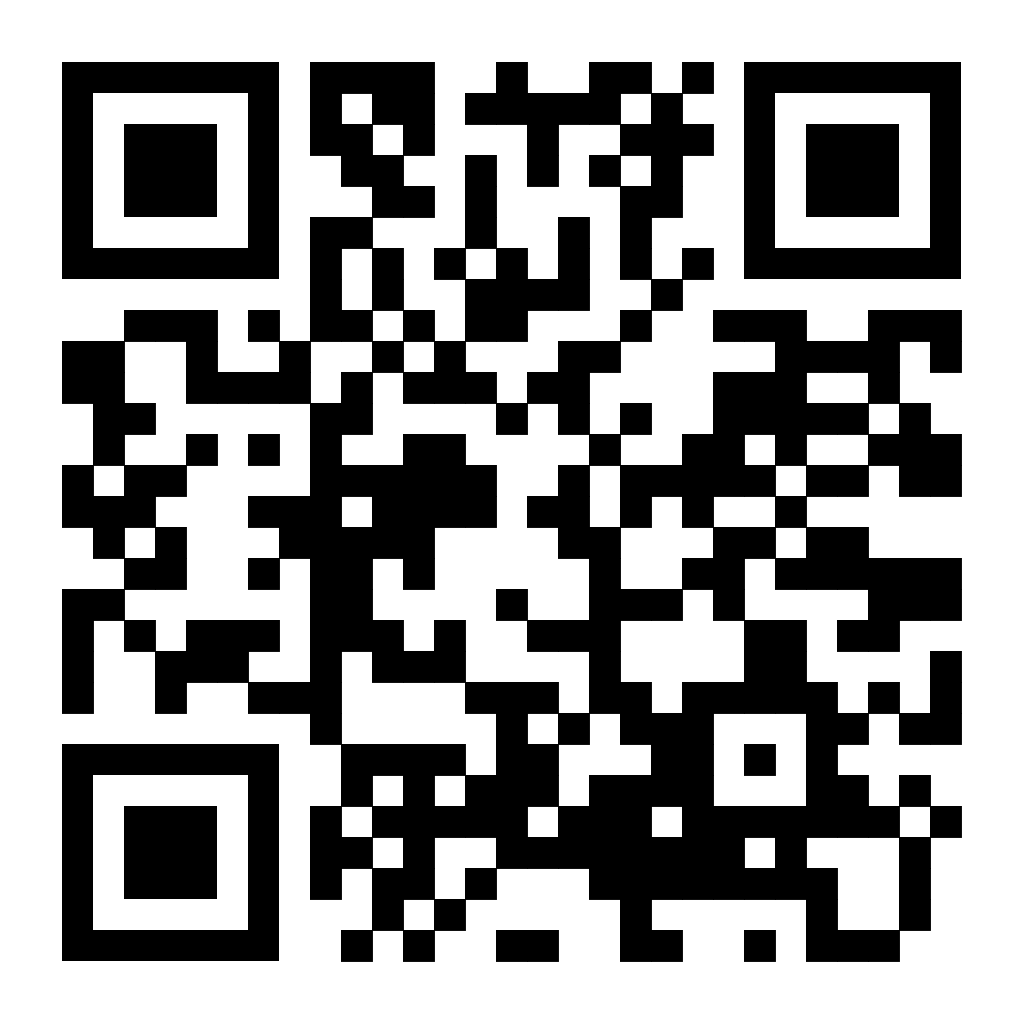 Our diocese will be taking a group and would love to have your youth from your parish/school join us! If you are interested in learning more and to let us know you are interested in bringing a group, please visit our website at diolc.org/ncyc or use your smartphone’s camera to scan the QR code to the right.(Reminder) Newman Connection for outgoing high school seniorsWe are once again partnering with the Newman Connection to assist getting incoming college Freshmen connected with the Newman Center on their campus. You may have already received an email from the Newman Connection. You may sign up for the program by following this link: share.hsforms.com/1GLP12-1tQ_OL7pZyvpVWNA2t65q or use your smartphone’s camera to scan the QR code to the right.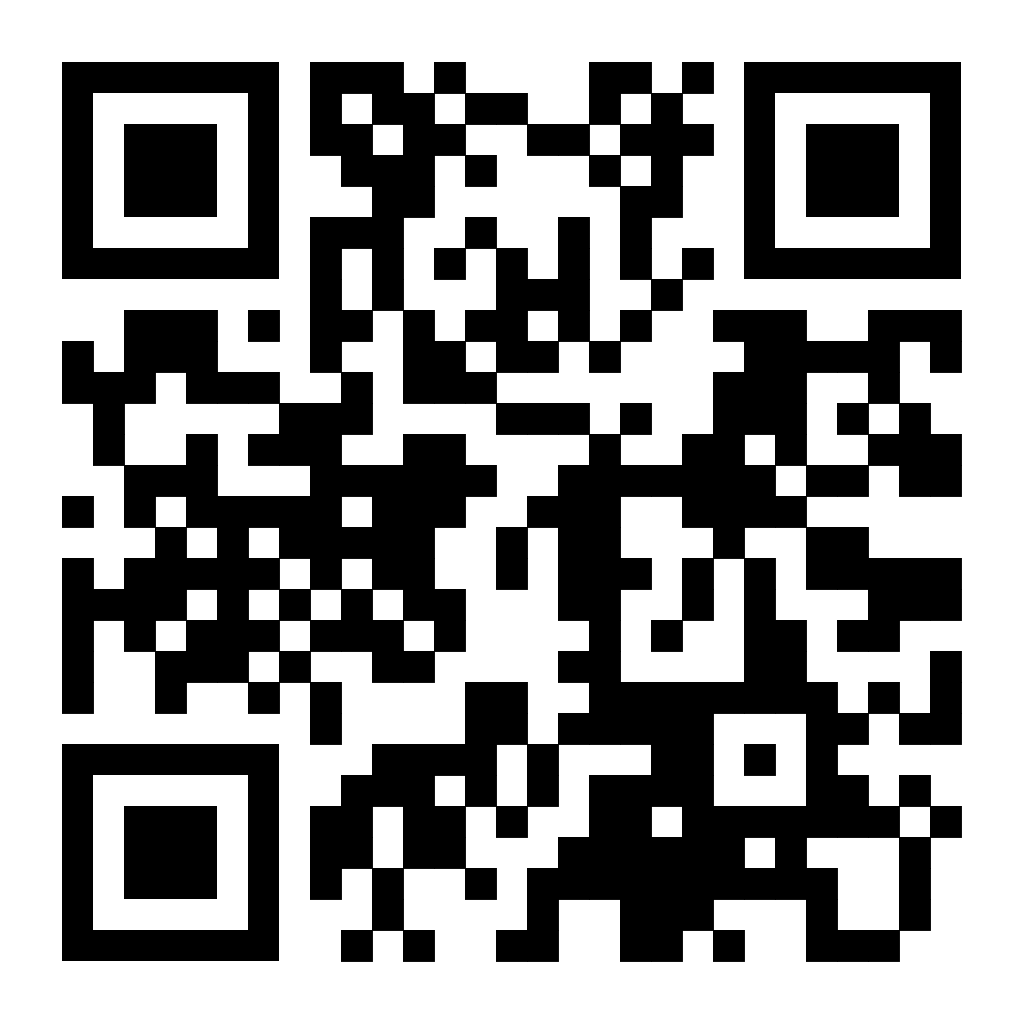 You may also view the marketing materials at the following links:Parishes: landing.newmanministry.com/outreach2023 Schools: landing.newmanministry.com/hs-materials-2023 (Reminder) Tune-In TuesdaysPlease join us for our Tune-In Tuesdays at 11 a.m. Join us as we come together to network and share how we are doing, how our ministry is going and talk about ways we can support each other. Please follow this link: us02web.zoom.us/j/88368837363?pwd=Q2VOdisyalE4Mm93bnM4andYUWdZdz09 <<Top >>Diocese of La Crosse | 3710 East Ave S | La Crosse, WI 54601 | 608-788-7700To unsubscribe from this e-mail message contact mwilson@diolc.orgCatechesis & EvangelizationChanceryCommunicationsConsecrated LifeDiaconateMarriage & Family LifeMinistriesMission OfficeSacred WorshipSafe EnvironmentSchools OfficeSocial ConcernsStewardship and DevelopmentTemporalitiesVocationsVicar for ClergyYouth and Young Adult MinistryPast Chancery Bulletins